HARMONOGRAM ODBIORU ODPADÓW OD LIPCA DO GRUDNIA 2020 R. ZABUDOWA JEDNORODZINNA1) dotyczy ulic: Bajkowa, Bławatkowa, Błękitna, Chabrowa, Chopina, Chrobrego, Daliowa, Dłużewskich, Ekologiczna, Herberta, Głowackiego, Grzybowa, Jabłoniowa, Jagody, Jasiobędzkiego, Jaśminowa, Jorkuna, Kazimierza Wielkiego, Krótka, Kuligowskiego, Ks. P. Skargi, Ks. J. Milewskiego, Kwiatowa, Leśna, Łokietka, Miła, Moczydło, Nasielska, Nodzykowskiego, Ogrodowa, Picassa, Pobyłkowska, Oleńki, Pod Lasem, Pogodna, Pułtuska, Podleśna, Pod Sosnami, Polna, Prusa, Przyjazna, Przytulna, Sadowa, Sielankowa, Słodka, Słoneczna, Słoneczna Polana, Spokojna, Storczykowa, Strumykowa, Szaniawskiego, Tchorka, Traugutta, 3-ego Maja, Wiśniowy Sad, Zacisze, Zielona, Zaokopowa, Zakroczymska, ŻytniaHARMONOGRAM ODBIORU ODPADÓW OD LIPCA DO GRUDNIA 2020 R. – CD ZABUDOWA JEDNORODZINNA2) dot. ulic: Arkadii, Asnyka, Batogowskiego, Brukowa, Centkiewicza,  Chmielna, Cicha, Czeska, Farna, Fredry, Hubickiego, Karolińska, Kędzierskich, Kochanowskiego, Konopnickiej, Kościuszki, Koszykowa, Krasińskiego, Matejki, Mickiewicza, Miłosza, Niemena, Niska, Norwida, Nefrytowa, Orla, Orzeszkowej, Piaskowa, Poniatowskiego, Prosta, Radziwiłła, Radzymińska, Reja, Retmańska, Rubinowa ,Reymonta, Rybaki, Rynek, Sienkiewicza, Słowackiego, Stokrotki, Szczygielskiego, Syrkusów, Św. Barbary, Św. Wojciecha, Tony Halika, Tuwima, Warszawska, Wąska, Witkiewicza, Włoska, Wolskiego, Wyzwolenia, Zachodzącego Słońca, Zdrojowa, Żeromskiego, 11-tego ListopadaZABUDOWA WIELORODZINNAODPADY ZMIESZANE – każdy poniedziałek i czwartek miesiącaODPADY SEGREGOWANE – nie rzadziej niż 1 raz na dwa tygodnie. ODPADY BIODEGRADOWALNE – 16.07, 30.07, 13.08, 27.08, 10.09, 24.09, 15.10, 29.10,12.11, 26.11 (czwartki) ODPADY WIELKOGABARYTOWE –03.09 (czwartek)Uwaga: Odbiór odpadów od godziny 7 rano. Prosimy o wystawienie pojemników i otwarcie altan śmietnikowych.Wszelkie uwagi dotyczące odbioru odpadów należy składać do Referatu Ochrony Środowiska, Rolnictwa i Leśnictwa, ul. Rynek 21, tel. 22 782 88 40, ochronasrodowiska@serock.pl Reklamacje w sprawie nieodebranych odpadów należy zgłaszać w dniu następującym po terminie określonym w harmonogramie. 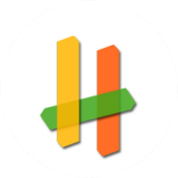 Zachęcamy do korzystania z aplikacji EcoHarmonogram. To harmonogram odbioru odpadów komunalnych dostępny w Twoim smartfonie. Aplikacja dostępna na android, IOS oraz Windows Phone. Więcej informacji na www.serock.plMiejscowośćDzień odbioruRodzaj odpadówLipiecSierpieńWrzesieńPaździernikListopad  GrudzieńCupel, Kania Nowa, Kania Polska, Nowa WieśPoniedziałekzmieszane6,203,17,31    14,2812,269,237,21Cupel, Kania Nowa, Kania Polska, Nowa WieśPoniedziałeksegregowane13107          5     2,3028Cupel, Kania Nowa, Kania Polska, Nowa WieśPoniedziałekbiodegradowalne6,203,17,3114,28       12,269,23Cupel, Kania Nowa, Kania Polska, Nowa WieśPoniedziałekgabaryty31Gąsiorowo, Łacha, WierzbicaPoniedziałekzmieszane13,2710,247,215,192,16,3014,28Gąsiorowo, Łacha, WierzbicaPoniedziałeksegregowane63,3128         262321Gąsiorowo, Łacha, WierzbicaPoniedziałekbiodegradowalne13,2710,247,215,19  2,16,30Gąsiorowo, Łacha, WierzbicaPoniedziałekgabaryty7Dębinki, Karolino, MaryninoWtorekzmieszane14,2811,258,226,203,171,15,29Dębinki, Karolino, MaryninoWtoreksegregowane741,29272422Dębinki, Karolino, MaryninoWtorekbiodegradowalne14,2811,258,226,20     3,17Dębinki, Karolino, MaryninoWtorekgabaryty1Jadwisin, Stasi LasWtorekzmieszane        7,21      4,18    1,15,2913,2710,24       8,22Jadwisin, Stasi LasWtoreksegregowane14118631,29Jadwisin, Stasi LasWtorekbiodegradowalne 7,214,181,15,29      13,2710,24Jadwisin, Stasi LasWtorekgabaryty8Ludwinowo Zegrzyńskie, Święcienica, Szadki, Wola Kiełpińska, Wola Smolana, Zabłocie, Zalesie Borowe  Środazmieszane1,15,29    12,269,237,214,182,16,30Ludwinowo Zegrzyńskie, Święcienica, Szadki, Wola Kiełpińska, Wola Smolana, Zabłocie, Zalesie Borowe  Środasegregowane1,292623211816Ludwinowo Zegrzyńskie, Święcienica, Szadki, Wola Kiełpińska, Wola Smolana, Zabłocie, Zalesie Borowe  Środabiodegradowalne1,15,2912,269,23       7,21     4,18Ludwinowo Zegrzyńskie, Święcienica, Szadki, Wola Kiełpińska, Wola Smolana, Zabłocie, Zalesie Borowe  Środagabaryty2Serock1)Środazmieszane8,22      5,192,16,3014,287(11),25      9,23Serock1)Środasegregowane852,30282523Serock1)Środabiodegradowalne8,225,192,16,3014,287(11),25Serock1)Środagabaryty9MiejscowośćDzień odbioruRodzaj odpadówLipiec SierpieńWrzesieńPaździernikListopadGrudzieńSerock2)Czwartekzmieszane9,236,20      3,17     1,15,2912,2610,19(24)Serock2)Czwarteksegregowane9631,292619(24)Serock2)Czwartekbiodegradowalne9,236,203,17     1,15,29   12,26Serock2)Czwartekgabaryty3Borowa Góra, DosinCzwartekzmieszane2,16,3013,27     10,248,225,193,17,31Borowa Góra, DosinCzwarteksegregowane2,302724221917Borowa Góra, DosinCzwartekbiodegradowalne2,16,3013,2710,24       8,22    5,19Borowa Góra, DosinCzwartekgabaryty10Izbica, Jachranka, SkubiankaPiątekzmieszane3,17,31     14,28     11,259,236,20       4,18Izbica, Jachranka, SkubiankaPiąteksegregowane3,31        2825232018Izbica, Jachranka, SkubiankaPiątekbiodegradowalne3,17,3114,2811,259,236,20Izbica, Jachranka, SkubiankaPiątekgabaryty4Bolesławowo, Dębe, Guty,
Ludwinowo Dębskie, StanisławowoPiątekzmieszane10,24      7,21      4,18     2,16,3013,2711,19(25)Bolesławowo, Dębe, Guty,
Ludwinowo Dębskie, StanisławowoPiąteksegregowane10742,30      2719(25)Bolesławowo, Dębe, Guty,
Ludwinowo Dębskie, StanisławowoPiątekbiodegradowalne10,247,214,18     2,16,30   13,27Bolesławowo, Dębe, Guty,
Ludwinowo Dębskie, StanisławowoPiątekgabaryty11